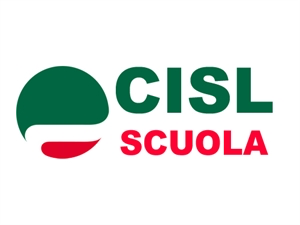 SCHEDA DI ADESIONE“Corso di Formazione TFA Sostegno” NOME e COGNOME_____________________________________________________________INDIRIZZO DI RESIDENZA________________________________________________________INDIRIZZO MAIL  _______________________________________________________________CELLULARE___________________________________________________________________ISCRITTO CISL SCUOLA		SI [  ]		NO [  ]Inviare la scheda a: cislscuola.umbria@cisl.it 